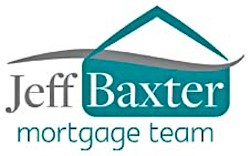 Your Sales Training Is WrongWe hate to say this, but more than 50% of what you learn in sales training is absolutely wrong. This poor training is one of the reasons that we have such a high turnover rate within sales industries. Get it right and you increase your chances of success by over 90%.  We will show you what is wrong with what everyone has been telling you:The secret of getting referrals is asking for the business Wrong, wrong, wrong. How many times has someone told you that? When a sales trainer tells his students this, most of those in the audience are thinking to themselves…Oh, I know I should be asking more. I know I should be doing it.Well, if it is so important, then why is everyone not doing it? What an unpleasant way to make a living. Some sales trainers even say that you have to experience pain to be successful in sales. We say they are wrong!Getting referrals is not about asking, it is about putting yourself in position to ask. When we ask for the business, we are thinking about ourselves. Well, the sales process is not about you, it is about your customer.Ask yourself, how well have you positioned yourself to help your customer? For example, are you an expert that can help them in all situations? If you are an expert, chances are that people will approach you and ask for help instead of you hitting them over the head. What a more pleasant experience it would be if people came to us for advice!The key to selling is finding something in common with your target Wrong. When you speak with a prospect and have to search for something in common with them, you are indicating two things:o	You did not know enough about your prospect before you contacted them.o	There is a good chance that you picked the wrong prospect.Here is the real “truth”. You should do business with people you have something in common with. The problem is, the majority of sales people are not taught enough about their sphere of influence. If they are taught correctly, their sphere becomes ten times as large and there is no reason ever to contact a prospect outside the sphere. You have something in common with everyone inside your sphere. Why would you search anywhere else?The key to successful sales is overcoming objectionsAgain this is wrong. The best description of sales accomplished in this way is “twisting arms”. Why would you want to twist someone’s arm to do business with you? What an unpleasant thought!Here is another truth…Do business with those who do not have objectionsThe last time you dealt with someone who did not have an objection, how much easier was the sales process? If you are dealing with a lot of objections, you are again targeting too many of the wrong people. And when you target the wrong people, the sales process is hard and painful. And you are likely to fail.The key to the sales process is getting the appointmentHow many times have you had an appointment with the wrong prospect? Yet, we spent a good portion of our sales training focusing upon the closing process. We even have a fancy name for these closes, such as the urgency close, the alternative close, the trial close and so on.Think back to when you purchased your last car. Perhaps you were walking around the car lot and a sales person walked up to you and used one of these closes. How did you feel? Most of us cannot get away from the car salesman quickly enough. If we purchased, we purchased despite their distasteful demeanor.We think that you should take all of these closes and just throw them away. If you are going to be an expert and give advice, you do not need to use tricks to get them to do business with you. And certainly, you do not want your customers to be thinking about you the way they are thinking about that car salesman. The goal is positioning, remember? That means positioning yourself not only to get the deal, but positioning yourself to be a long-term source of services and referrals.There is only one real important close you need for your repertoire. Say thank you more often and in a unique way.Jeff Baxter Mortgage TeamJeff Baxter Mortgage Team - Fairway IMC - jeff.baxter@fairwaymc.com  - 302-542-8250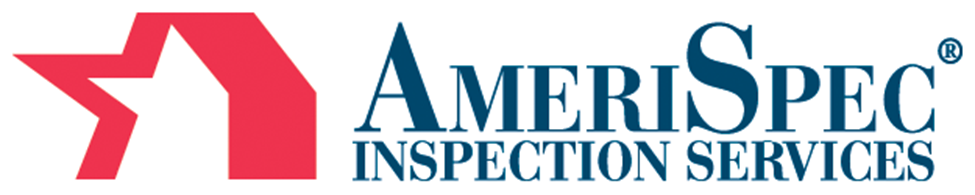 AmeriSpec is excited about 2018! We had a great 2017 and want to thank everyone that was a part of our success. We did a lot of growing. We are in the process of investing substantial dollars in technical upgrades which we will unveil to you this coming year and we have brought on some new inspectors that we are very proud of.We believe in continuous improvement. That is the only way to make sure we are delivering the kind of service our clients deserve. We are very fortunate to get constructive feedback from experienced team mates. We listen, we learn, and we grow. So, thanks for sharing.One thing we are adamant about is Protection Beyond The Inspection. Unfortunately, our time machine is broken, so we can’t go back to fix the past, and our crystal ball only works sometimes, so we can’t always predict the future. Therefore, we did something to help offer Protection Beyond The Inspection. Those that have used our services are aware of our 90 Day Warranty. It has paid out over $55,000 in just the past few years.Also, each client is given an electronic HomeBinder with each inspection. There are too many HomeBinder services available to list here, but it helps make home ownership easier, helps our agents get additional marketing (yes we are here to help), and it is exclusive to AmeriSpec in the State of Delaware. Others want it, because they know what a valuable tool it is, but they can’t have it.Thanks again for all of your support. Be on the lookout for bigger and better things to come from AmeriSpec in 2018!Best regards,The AmeriSpec Team302-722-4435Amerispec-de.net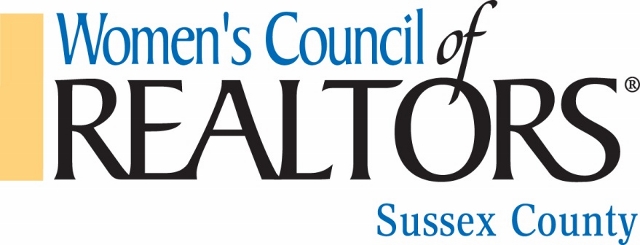 2018 Chapter Leaders                   PresidentMarjie EckerdJoe Maggio RealtyMarjie.eckerd@gmail.com                President-ElectSue SissonJoe Maggio Realtysuesis@msn.com 		 SecretaryMaria BennettJoe Maggio Realtymariacbennettrealtor@gmail.comTreasurerPatti LaRosa Acopia Home Loansplarosa@acopiahomeloans.com             Program DirectorTammy RustMann & Sonsrealtortrust@gmail.com Membership DirectorJoe Della TorreAcopia Home Loansjdellatorre@acopiahomeloans.com     Past Presidents2017 – Debbie Cobb2016 -  Sandi Bisgood2015 – Kathy Douglass2014 – Carol Wayne2013 – Ruth Sivils2012 - Joanie Hannigan2011 - Beth Dorman2010 – Ginny Hysock2008/2009 – Paula Castiglione            Our VisionThrough our influence as successful business professionals, women will effect positive change in the profession and in the broader community.